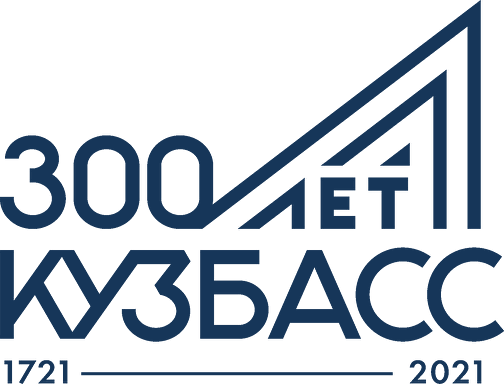                                                                                                     Неделя краеведения
              Наш край- КузбассДеньДатаНазвание мероприятияМесто проведенияклассыпонедельник25.01.21гПросмотр фильма «Мой Кузбасс»https://www.youtube.com/watch?v=qMrPGOTautM5-8А классывторник26.01.21гВикторина  «Моя родина-Кузбасс»Мероприятие через группы WhatsApp5А,5Бсреда27.01.21гВикторина  «Наш край Кузбасс»Мероприятие через группы WhatsApp7А,7Б,8Акл.пятница29.01.21гУстный журнал  «Кузбасс- мой край родной»Каб 28,24. Урок истории6А,6Бкл.Вся неделяВся неделяВыставка творческих работ «Славься, мой край»Выставка творческих работ «Славься, мой край»5-8А клсуббота30.01.21гПодведение итогов Мероприятие через группы WhatsApp5-8А кл